提醒的話：1. 請同學詳細填寫，這樣老師較好做統整，學弟妹也較清楚你提供的意見，謝謝！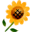 2. 甄選學校、科系請填全名；甄選方式與過程內容書寫不夠請續寫背面。         3. 可直接上輔導處網站https://sites.google.com/a/yphs.tw/yphsc/「甄選入學」區下載本表格，    以電子檔郵寄至yphs316@gmail.com信箱，感謝你！　　甄選學校甄選學校亞洲大學亞洲大學亞洲大學亞洲大學甄選學系甄選學系聽力暨語言治療聽力暨語言治療學生學測分數國英數社自總■大學個人申請□科技校院申請入學□軍事校院■大學個人申請□科技校院申請入學□軍事校院■大學個人申請□科技校院申請入學□軍事校院□正取■備取17□未錄取□正取■備取17□未錄取學測分數14105121051■大學個人申請□科技校院申請入學□軍事校院■大學個人申請□科技校院申請入學□軍事校院■大學個人申請□科技校院申請入學□軍事校院□正取■備取17□未錄取□正取■備取17□未錄取甄選方式與過程■學測佔(     40  %)國文*（   1 ），英文*（   1.25 ），數學*（    ），社會*（    ），自然*（  1  ）■面試佔(      40 %)一、形式：（教授：學生）人數=（ 3 ：  1），方式：進門後,在等待區有3個學長姊陪聊 自己一張椅子,系主任坐正中間對面二、題目：  先是一分鐘的自我介紹(中或英擇一)英有加分,我是選這個  然後教授會完全根據你的備審問問題  以下是根據我的情況,所以不保證問題一樣  系主任 Q:你說你表哥是治療師,母親也做過語言治療,有沒有親自去看過治療過程?         A:沒有         Q:你說你有興趣難道,你不會好奇嗎?         Q:你高二下的成績怎麼…?(因為我本人高二生了重病請了一段長假)  田醫師 Q:你的備審上寫計畫讀威斯康辛大學,Why?         Q:如果你淡江中文跟這個都正取,那你想去哪?  平常親切但今天嚴肅到有點恐怖  笑容甜美的張助教 Q:請問你為何覺得自己適合本系?                   Q:請問你覺得自己的缺點是什麼?                   A:(這種問題一定要提出改進的方法,否則就GG)P.S.醫學類的系專業性較強,被刁不用太難過(學長拍拍,哈哈) ■審查資料佔(  20   %)  或  □術科實作佔(     %)  或  □小論文佔(     %)□其他佔(     %)，請註明其他方式，如：面談與認識本系■學測佔(     40  %)國文*（   1 ），英文*（   1.25 ），數學*（    ），社會*（    ），自然*（  1  ）■面試佔(      40 %)一、形式：（教授：學生）人數=（ 3 ：  1），方式：進門後,在等待區有3個學長姊陪聊 自己一張椅子,系主任坐正中間對面二、題目：  先是一分鐘的自我介紹(中或英擇一)英有加分,我是選這個  然後教授會完全根據你的備審問問題  以下是根據我的情況,所以不保證問題一樣  系主任 Q:你說你表哥是治療師,母親也做過語言治療,有沒有親自去看過治療過程?         A:沒有         Q:你說你有興趣難道,你不會好奇嗎?         Q:你高二下的成績怎麼…?(因為我本人高二生了重病請了一段長假)  田醫師 Q:你的備審上寫計畫讀威斯康辛大學,Why?         Q:如果你淡江中文跟這個都正取,那你想去哪?  平常親切但今天嚴肅到有點恐怖  笑容甜美的張助教 Q:請問你為何覺得自己適合本系?                   Q:請問你覺得自己的缺點是什麼?                   A:(這種問題一定要提出改進的方法,否則就GG)P.S.醫學類的系專業性較強,被刁不用太難過(學長拍拍,哈哈) ■審查資料佔(  20   %)  或  □術科實作佔(     %)  或  □小論文佔(     %)□其他佔(     %)，請註明其他方式，如：面談與認識本系■學測佔(     40  %)國文*（   1 ），英文*（   1.25 ），數學*（    ），社會*（    ），自然*（  1  ）■面試佔(      40 %)一、形式：（教授：學生）人數=（ 3 ：  1），方式：進門後,在等待區有3個學長姊陪聊 自己一張椅子,系主任坐正中間對面二、題目：  先是一分鐘的自我介紹(中或英擇一)英有加分,我是選這個  然後教授會完全根據你的備審問問題  以下是根據我的情況,所以不保證問題一樣  系主任 Q:你說你表哥是治療師,母親也做過語言治療,有沒有親自去看過治療過程?         A:沒有         Q:你說你有興趣難道,你不會好奇嗎?         Q:你高二下的成績怎麼…?(因為我本人高二生了重病請了一段長假)  田醫師 Q:你的備審上寫計畫讀威斯康辛大學,Why?         Q:如果你淡江中文跟這個都正取,那你想去哪?  平常親切但今天嚴肅到有點恐怖  笑容甜美的張助教 Q:請問你為何覺得自己適合本系?                   Q:請問你覺得自己的缺點是什麼?                   A:(這種問題一定要提出改進的方法,否則就GG)P.S.醫學類的系專業性較強,被刁不用太難過(學長拍拍,哈哈) ■審查資料佔(  20   %)  或  □術科實作佔(     %)  或  □小論文佔(     %)□其他佔(     %)，請註明其他方式，如：面談與認識本系■學測佔(     40  %)國文*（   1 ），英文*（   1.25 ），數學*（    ），社會*（    ），自然*（  1  ）■面試佔(      40 %)一、形式：（教授：學生）人數=（ 3 ：  1），方式：進門後,在等待區有3個學長姊陪聊 自己一張椅子,系主任坐正中間對面二、題目：  先是一分鐘的自我介紹(中或英擇一)英有加分,我是選這個  然後教授會完全根據你的備審問問題  以下是根據我的情況,所以不保證問題一樣  系主任 Q:你說你表哥是治療師,母親也做過語言治療,有沒有親自去看過治療過程?         A:沒有         Q:你說你有興趣難道,你不會好奇嗎?         Q:你高二下的成績怎麼…?(因為我本人高二生了重病請了一段長假)  田醫師 Q:你的備審上寫計畫讀威斯康辛大學,Why?         Q:如果你淡江中文跟這個都正取,那你想去哪?  平常親切但今天嚴肅到有點恐怖  笑容甜美的張助教 Q:請問你為何覺得自己適合本系?                   Q:請問你覺得自己的缺點是什麼?                   A:(這種問題一定要提出改進的方法,否則就GG)P.S.醫學類的系專業性較強,被刁不用太難過(學長拍拍,哈哈) ■審查資料佔(  20   %)  或  □術科實作佔(     %)  或  □小論文佔(     %)□其他佔(     %)，請註明其他方式，如：面談與認識本系■學測佔(     40  %)國文*（   1 ），英文*（   1.25 ），數學*（    ），社會*（    ），自然*（  1  ）■面試佔(      40 %)一、形式：（教授：學生）人數=（ 3 ：  1），方式：進門後,在等待區有3個學長姊陪聊 自己一張椅子,系主任坐正中間對面二、題目：  先是一分鐘的自我介紹(中或英擇一)英有加分,我是選這個  然後教授會完全根據你的備審問問題  以下是根據我的情況,所以不保證問題一樣  系主任 Q:你說你表哥是治療師,母親也做過語言治療,有沒有親自去看過治療過程?         A:沒有         Q:你說你有興趣難道,你不會好奇嗎?         Q:你高二下的成績怎麼…?(因為我本人高二生了重病請了一段長假)  田醫師 Q:你的備審上寫計畫讀威斯康辛大學,Why?         Q:如果你淡江中文跟這個都正取,那你想去哪?  平常親切但今天嚴肅到有點恐怖  笑容甜美的張助教 Q:請問你為何覺得自己適合本系?                   Q:請問你覺得自己的缺點是什麼?                   A:(這種問題一定要提出改進的方法,否則就GG)P.S.醫學類的系專業性較強,被刁不用太難過(學長拍拍,哈哈) ■審查資料佔(  20   %)  或  □術科實作佔(     %)  或  □小論文佔(     %)□其他佔(     %)，請註明其他方式，如：面談與認識本系■學測佔(     40  %)國文*（   1 ），英文*（   1.25 ），數學*（    ），社會*（    ），自然*（  1  ）■面試佔(      40 %)一、形式：（教授：學生）人數=（ 3 ：  1），方式：進門後,在等待區有3個學長姊陪聊 自己一張椅子,系主任坐正中間對面二、題目：  先是一分鐘的自我介紹(中或英擇一)英有加分,我是選這個  然後教授會完全根據你的備審問問題  以下是根據我的情況,所以不保證問題一樣  系主任 Q:你說你表哥是治療師,母親也做過語言治療,有沒有親自去看過治療過程?         A:沒有         Q:你說你有興趣難道,你不會好奇嗎?         Q:你高二下的成績怎麼…?(因為我本人高二生了重病請了一段長假)  田醫師 Q:你的備審上寫計畫讀威斯康辛大學,Why?         Q:如果你淡江中文跟這個都正取,那你想去哪?  平常親切但今天嚴肅到有點恐怖  笑容甜美的張助教 Q:請問你為何覺得自己適合本系?                   Q:請問你覺得自己的缺點是什麼?                   A:(這種問題一定要提出改進的方法,否則就GG)P.S.醫學類的系專業性較強,被刁不用太難過(學長拍拍,哈哈) ■審查資料佔(  20   %)  或  □術科實作佔(     %)  或  □小論文佔(     %)□其他佔(     %)，請註明其他方式，如：面談與認識本系■學測佔(     40  %)國文*（   1 ），英文*（   1.25 ），數學*（    ），社會*（    ），自然*（  1  ）■面試佔(      40 %)一、形式：（教授：學生）人數=（ 3 ：  1），方式：進門後,在等待區有3個學長姊陪聊 自己一張椅子,系主任坐正中間對面二、題目：  先是一分鐘的自我介紹(中或英擇一)英有加分,我是選這個  然後教授會完全根據你的備審問問題  以下是根據我的情況,所以不保證問題一樣  系主任 Q:你說你表哥是治療師,母親也做過語言治療,有沒有親自去看過治療過程?         A:沒有         Q:你說你有興趣難道,你不會好奇嗎?         Q:你高二下的成績怎麼…?(因為我本人高二生了重病請了一段長假)  田醫師 Q:你的備審上寫計畫讀威斯康辛大學,Why?         Q:如果你淡江中文跟這個都正取,那你想去哪?  平常親切但今天嚴肅到有點恐怖  笑容甜美的張助教 Q:請問你為何覺得自己適合本系?                   Q:請問你覺得自己的缺點是什麼?                   A:(這種問題一定要提出改進的方法,否則就GG)P.S.醫學類的系專業性較強,被刁不用太難過(學長拍拍,哈哈) ■審查資料佔(  20   %)  或  □術科實作佔(     %)  或  □小論文佔(     %)□其他佔(     %)，請註明其他方式，如：面談與認識本系■學測佔(     40  %)國文*（   1 ），英文*（   1.25 ），數學*（    ），社會*（    ），自然*（  1  ）■面試佔(      40 %)一、形式：（教授：學生）人數=（ 3 ：  1），方式：進門後,在等待區有3個學長姊陪聊 自己一張椅子,系主任坐正中間對面二、題目：  先是一分鐘的自我介紹(中或英擇一)英有加分,我是選這個  然後教授會完全根據你的備審問問題  以下是根據我的情況,所以不保證問題一樣  系主任 Q:你說你表哥是治療師,母親也做過語言治療,有沒有親自去看過治療過程?         A:沒有         Q:你說你有興趣難道,你不會好奇嗎?         Q:你高二下的成績怎麼…?(因為我本人高二生了重病請了一段長假)  田醫師 Q:你的備審上寫計畫讀威斯康辛大學,Why?         Q:如果你淡江中文跟這個都正取,那你想去哪?  平常親切但今天嚴肅到有點恐怖  笑容甜美的張助教 Q:請問你為何覺得自己適合本系?                   Q:請問你覺得自己的缺點是什麼?                   A:(這種問題一定要提出改進的方法,否則就GG)P.S.醫學類的系專業性較強,被刁不用太難過(學長拍拍,哈哈) ■審查資料佔(  20   %)  或  □術科實作佔(     %)  或  □小論文佔(     %)□其他佔(     %)，請註明其他方式，如：面談與認識本系■學測佔(     40  %)國文*（   1 ），英文*（   1.25 ），數學*（    ），社會*（    ），自然*（  1  ）■面試佔(      40 %)一、形式：（教授：學生）人數=（ 3 ：  1），方式：進門後,在等待區有3個學長姊陪聊 自己一張椅子,系主任坐正中間對面二、題目：  先是一分鐘的自我介紹(中或英擇一)英有加分,我是選這個  然後教授會完全根據你的備審問問題  以下是根據我的情況,所以不保證問題一樣  系主任 Q:你說你表哥是治療師,母親也做過語言治療,有沒有親自去看過治療過程?         A:沒有         Q:你說你有興趣難道,你不會好奇嗎?         Q:你高二下的成績怎麼…?(因為我本人高二生了重病請了一段長假)  田醫師 Q:你的備審上寫計畫讀威斯康辛大學,Why?         Q:如果你淡江中文跟這個都正取,那你想去哪?  平常親切但今天嚴肅到有點恐怖  笑容甜美的張助教 Q:請問你為何覺得自己適合本系?                   Q:請問你覺得自己的缺點是什麼?                   A:(這種問題一定要提出改進的方法,否則就GG)P.S.醫學類的系專業性較強,被刁不用太難過(學長拍拍,哈哈) ■審查資料佔(  20   %)  或  □術科實作佔(     %)  或  □小論文佔(     %)□其他佔(     %)，請註明其他方式，如：面談與認識本系■學測佔(     40  %)國文*（   1 ），英文*（   1.25 ），數學*（    ），社會*（    ），自然*（  1  ）■面試佔(      40 %)一、形式：（教授：學生）人數=（ 3 ：  1），方式：進門後,在等待區有3個學長姊陪聊 自己一張椅子,系主任坐正中間對面二、題目：  先是一分鐘的自我介紹(中或英擇一)英有加分,我是選這個  然後教授會完全根據你的備審問問題  以下是根據我的情況,所以不保證問題一樣  系主任 Q:你說你表哥是治療師,母親也做過語言治療,有沒有親自去看過治療過程?         A:沒有         Q:你說你有興趣難道,你不會好奇嗎?         Q:你高二下的成績怎麼…?(因為我本人高二生了重病請了一段長假)  田醫師 Q:你的備審上寫計畫讀威斯康辛大學,Why?         Q:如果你淡江中文跟這個都正取,那你想去哪?  平常親切但今天嚴肅到有點恐怖  笑容甜美的張助教 Q:請問你為何覺得自己適合本系?                   Q:請問你覺得自己的缺點是什麼?                   A:(這種問題一定要提出改進的方法,否則就GG)P.S.醫學類的系專業性較強,被刁不用太難過(學長拍拍,哈哈) ■審查資料佔(  20   %)  或  □術科實作佔(     %)  或  □小論文佔(     %)□其他佔(     %)，請註明其他方式，如：面談與認識本系■學測佔(     40  %)國文*（   1 ），英文*（   1.25 ），數學*（    ），社會*（    ），自然*（  1  ）■面試佔(      40 %)一、形式：（教授：學生）人數=（ 3 ：  1），方式：進門後,在等待區有3個學長姊陪聊 自己一張椅子,系主任坐正中間對面二、題目：  先是一分鐘的自我介紹(中或英擇一)英有加分,我是選這個  然後教授會完全根據你的備審問問題  以下是根據我的情況,所以不保證問題一樣  系主任 Q:你說你表哥是治療師,母親也做過語言治療,有沒有親自去看過治療過程?         A:沒有         Q:你說你有興趣難道,你不會好奇嗎?         Q:你高二下的成績怎麼…?(因為我本人高二生了重病請了一段長假)  田醫師 Q:你的備審上寫計畫讀威斯康辛大學,Why?         Q:如果你淡江中文跟這個都正取,那你想去哪?  平常親切但今天嚴肅到有點恐怖  笑容甜美的張助教 Q:請問你為何覺得自己適合本系?                   Q:請問你覺得自己的缺點是什麼?                   A:(這種問題一定要提出改進的方法,否則就GG)P.S.醫學類的系專業性較強,被刁不用太難過(學長拍拍,哈哈) ■審查資料佔(  20   %)  或  □術科實作佔(     %)  或  □小論文佔(     %)□其他佔(     %)，請註明其他方式，如：面談與認識本系心得與建議◎審查資料製作建議：他們是標榜想收適合的學生,而不是成績最好的,所以備審盡量精簡,屁話不要太多◎整體準備方向與建議：今年是3/25有說明會,會帶我們參觀他們的實驗室,放PPT介紹這個系,學校,師資,和發便當結束後會在隔天放昨天的PPT在系網,面試事項也在裡面,寫得還蠻清楚◎審查資料製作建議：他們是標榜想收適合的學生,而不是成績最好的,所以備審盡量精簡,屁話不要太多◎整體準備方向與建議：今年是3/25有說明會,會帶我們參觀他們的實驗室,放PPT介紹這個系,學校,師資,和發便當結束後會在隔天放昨天的PPT在系網,面試事項也在裡面,寫得還蠻清楚◎審查資料製作建議：他們是標榜想收適合的學生,而不是成績最好的,所以備審盡量精簡,屁話不要太多◎整體準備方向與建議：今年是3/25有說明會,會帶我們參觀他們的實驗室,放PPT介紹這個系,學校,師資,和發便當結束後會在隔天放昨天的PPT在系網,面試事項也在裡面,寫得還蠻清楚◎審查資料製作建議：他們是標榜想收適合的學生,而不是成績最好的,所以備審盡量精簡,屁話不要太多◎整體準備方向與建議：今年是3/25有說明會,會帶我們參觀他們的實驗室,放PPT介紹這個系,學校,師資,和發便當結束後會在隔天放昨天的PPT在系網,面試事項也在裡面,寫得還蠻清楚◎審查資料製作建議：他們是標榜想收適合的學生,而不是成績最好的,所以備審盡量精簡,屁話不要太多◎整體準備方向與建議：今年是3/25有說明會,會帶我們參觀他們的實驗室,放PPT介紹這個系,學校,師資,和發便當結束後會在隔天放昨天的PPT在系網,面試事項也在裡面,寫得還蠻清楚◎審查資料製作建議：他們是標榜想收適合的學生,而不是成績最好的,所以備審盡量精簡,屁話不要太多◎整體準備方向與建議：今年是3/25有說明會,會帶我們參觀他們的實驗室,放PPT介紹這個系,學校,師資,和發便當結束後會在隔天放昨天的PPT在系網,面試事項也在裡面,寫得還蠻清楚◎審查資料製作建議：他們是標榜想收適合的學生,而不是成績最好的,所以備審盡量精簡,屁話不要太多◎整體準備方向與建議：今年是3/25有說明會,會帶我們參觀他們的實驗室,放PPT介紹這個系,學校,師資,和發便當結束後會在隔天放昨天的PPT在系網,面試事項也在裡面,寫得還蠻清楚◎審查資料製作建議：他們是標榜想收適合的學生,而不是成績最好的,所以備審盡量精簡,屁話不要太多◎整體準備方向與建議：今年是3/25有說明會,會帶我們參觀他們的實驗室,放PPT介紹這個系,學校,師資,和發便當結束後會在隔天放昨天的PPT在系網,面試事項也在裡面,寫得還蠻清楚◎審查資料製作建議：他們是標榜想收適合的學生,而不是成績最好的,所以備審盡量精簡,屁話不要太多◎整體準備方向與建議：今年是3/25有說明會,會帶我們參觀他們的實驗室,放PPT介紹這個系,學校,師資,和發便當結束後會在隔天放昨天的PPT在系網,面試事項也在裡面,寫得還蠻清楚◎審查資料製作建議：他們是標榜想收適合的學生,而不是成績最好的,所以備審盡量精簡,屁話不要太多◎整體準備方向與建議：今年是3/25有說明會,會帶我們參觀他們的實驗室,放PPT介紹這個系,學校,師資,和發便當結束後會在隔天放昨天的PPT在系網,面試事項也在裡面,寫得還蠻清楚◎審查資料製作建議：他們是標榜想收適合的學生,而不是成績最好的,所以備審盡量精簡,屁話不要太多◎整體準備方向與建議：今年是3/25有說明會,會帶我們參觀他們的實驗室,放PPT介紹這個系,學校,師資,和發便當結束後會在隔天放昨天的PPT在系網,面試事項也在裡面,寫得還蠻清楚E-mail手機